Setting Up the RoomThere are 7 tables in the room.  Each table has the same number of chairs.  How many chairs do I have?  Using pictures, words, numbers and/or symbols, show how you figured it out.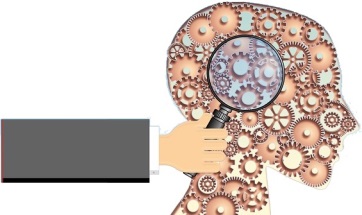 Brain Peek:When looking at my paper, you can easily seeMy answer.How I figured it out. 